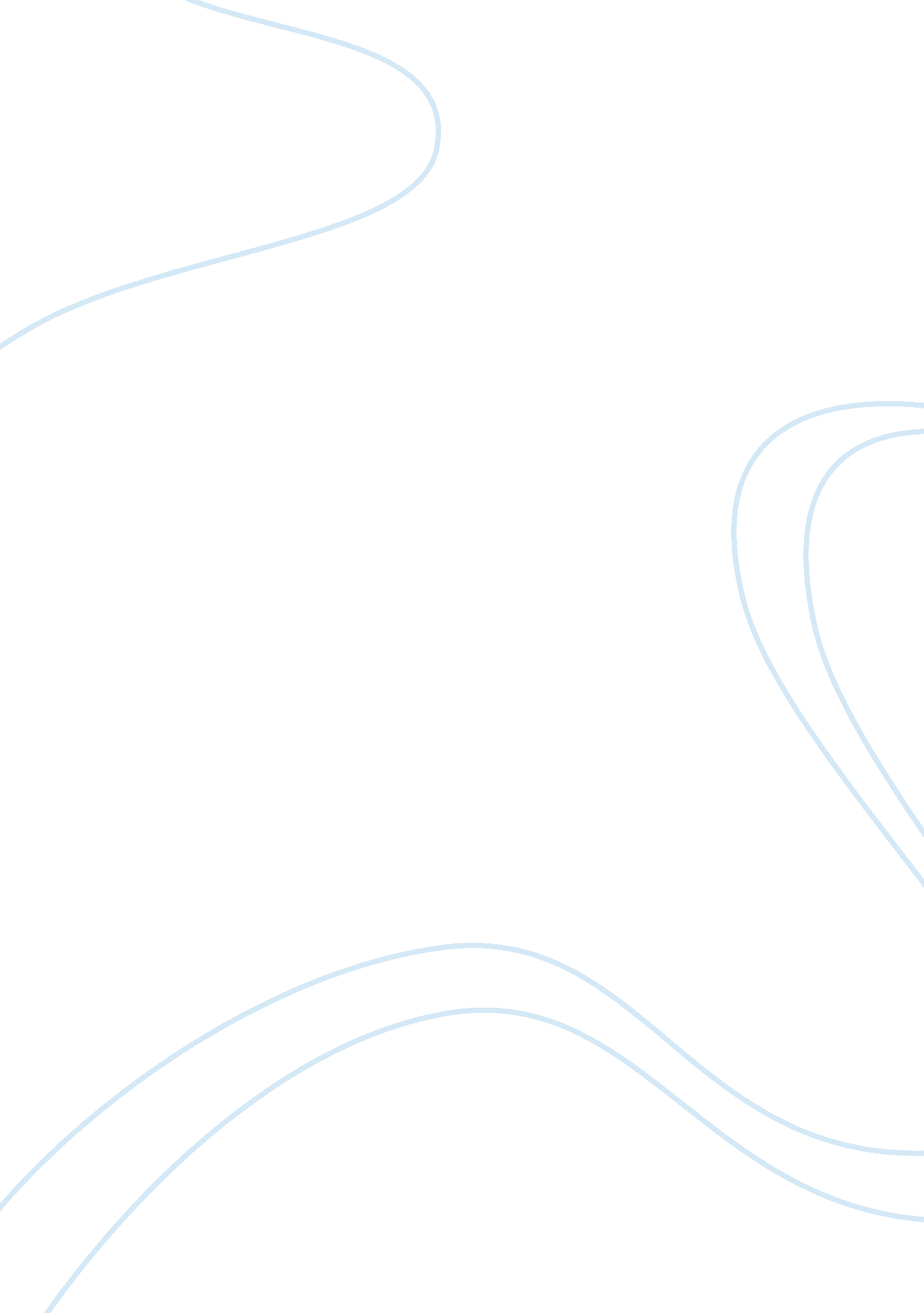 Accounting-- annotated bibliography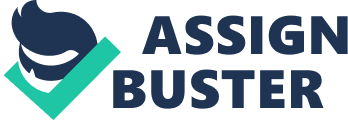 Abdulrhman Al-kaabi Yi Huang English 1010 April 14, Annotated Bibliography Nanette, Byrnes. " WHAT WILL AIG SELL?". Byrnes, Nanette 4102 Business Source Premier (2008): 2p. 6 Oct. 2008 . 
The article is specifically about the operations of the U. S financial company and American International Group. It talks about concerted efforts made in order to save the companies through internal restructuring exercise. Insurance holdings are sold but buyers are often confused about AIG’s bad investments of unit sales. 
A close reading of the article shows that it is related to the accounting field. It specifically focuses on insurance, investments and companies among others and business minded people would find this article very helpful since it talks about companies. 
I learned quite a lot from reading this article. Firstly, I grasped the meaning of key terms such as internal restructuring. Secondly, I also learned to show differences between company profits by using tables which can make it easier for readers to follow. 
This source is an important reference for future researches regarding financial institutions ability to adapt to economic changes. In addition to this, the source can serve as a guide on further exploring the importance of market perception in the profitability of the company. This reading can also provide good model in analyzing the problems of insurance companies. 
Anver, Versi, ex al. " Africas Top 100 bank African Business Annual Rankings." African Business". Business Source Premier (2008): 2p. Oct2008 The article talks about banking in Africa and outlines information about the top 1000 banks found on the continent. Whilst the total assets of the 1000 banks are estimated to be $856 billion, it can be noted that about 84% of the banking assets are held by the top 30 banks. South Africa has 43% of the continent’s total bank assets. 
This article is also related to accounting where the author mainly relied on using numbers and statistics to illustrate the structure of banking in Africa. The author also talks about profits in the banking sector which is related to accounting. 
This article is very enlightening particularly when I am also writing something characterized by figures and statistics. The article is arranged in a nice format where ideas flow in a sequence which is easy to follow. It compares the operations of each bank as well as the profits. 
In the future, this article can be used in other related studies about banking and provide in-depth reference to what makes a bank successful in the industry. Furthermore, banking systems reflect the soundness of a country’s monetary policy. The article can be used in establishing trend of certain banks and use in forecasting. 
Steve, Forbes. " Two Biggest Things Still To Do." Forbes 182. Business Source Premier (2008): 1p. 13 Oct. 2008. 
This article is about fraud which is often found in many U. S. companies. It can be noted that the reason behind fraud is mainly caused by risky borrowing and lending. The crimes are often discovered by accident or following tip-offs. Those who often commit the crimes do not want to voluntarily go on leave for fear of being discovered their shoddy deals by their work mates. John Warren has warned that there would be likely to be other forms of fraud in 2009 hence advised the companies to be aware of this. 
This article is related to the accounting field since it talks about figures and statistics. It also talks about problems related to accounting departments as a result of fraud. This article also highlights the magnitude of fraud as well as its negative impacts particularly the expected loss to be incurred by companies in 2010. 
The major attraction of this article is that it includes key terms in the accounting field such as value, currency and banks. It is nicely organized and easy to read where each paragraph is designed to bring a new idea or concept. 
The article is a significant reference as a case study for business ethics. The financial fraud that made big companies like Enron collapse is a lesson that must be learned by providing a regulatory framework to private institutions. It is crucial that students learn from such readings so they can develop their own ethical framework that can be applied when they have become professionals. 
" Fair cop." Economist 387. Business Source Premier (2008): 1/3p. 4 Oct. 2008 . 
The article is particularly concerned with analyzing the 2009 financial crises and its relevance to fair value accounting. It discusses issue related to definition of the concept as well as related oversight by the U. S and Europe. The issue shows the positions taken by the U. S. Securities and International Accounting Standards Board. 
The article is related to the accounting field in many ways. It is characterized by key words such as “ securities” and “ exchange” which are all related to accounting. It also talks about fair value which is related to accounting. 
This article is very important for business people as it seeks to enlighten them about the important aspect of fair value in accounting. This article has also greatly helped me gain knowledge about this subject area since it is written in a logical sequence which is easy to follow. 
The implications of this article for the future is that students studying finance would understand the importance of government agencies in monitoring and regulating economic activities. Moreover, students would learn to conceptualize their own fiscal policy theories as a mental exercise . Aside from learning technical terms and understanding relationships between securities and exchange, students would assimilate the value of fairness and integrity in accounting. 